OBRAZAC 1  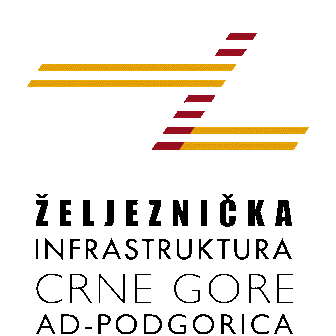 Željeznička infrastruktura Crne Gore AD PodgoricaBroj iz evidencije postupaka javnih nabavki: 10613/3 (13/20)Redni broj iz Plana javnih nabavki: 140Mjesto i datum: Podgorica, 06.08.2020.godineNa osnovu člana 93 stav 1 Zakona o javnim nabavkama („Službeni list CG“, br. 074/19) Željeznička infrastruktura Crne Gore AD Podgorica objavljujeTENDERSKU DOKUMENTACIJUZA OTVORENI POSTUPAK JAVNE NABAVKEOpravka i revizija MPV-abroj 10613/3 (13/20)Predmet nabavke se nabavlja: kao cjelina SADRŽAJ TENDERSKE DOKUMENTACIJE1.	POZIV ZA NADMETANJE	42.	TEHNIČKA SPECIFIKACIJA PREDMETA JAVNE NABAVKE	134.	METODOLOGIJA VREDNOVANJA PONUDA	145.	UPUTSTVO ZA SAČINJAVANJE PONUDE	146.	NAČIN ZAKLJUČIVANJA I IZMJENE UGOVORA O JAVNOJ NABACI	157.	ZAHTJEV ZA POJAŠNJENJE ILI IZMJENU I DOPUNU TENDERSKE DOKUMENTACIJE	158.	IZJAVA NARUČIOCA O NEPOSTOJANJU SUKOBA INTERESA	169.	UPUTSTVO O PRAVNOM SREDSTVU	17POZIV ZA NADMETANJE I   Podaci o naručiocuII Vrsta postupka- otvoreni postupakIII Predmet javne nabavkeVrsta predmeta javne nabavke Usluge Naziv i opis predmeta javne nabavkeCPV – Jedinstveni rječnik javnih nabavkiIV Način nabavke:Nabavka se vrši: kao cjelina Obrazloženje razloga zašto predmet nabavke nije podijeljen na partije:  predmetna nabavka je jedinstvena cijelina i ne može se dijeliti na partije. VI Procijenjena vrijednost predmenta nabavke: Procijenjena vrijednost predmeta nabavke: kao cjeline je 4.132,23 €;VII Zajednička nabavkaNabavka se sprovodi kao zajednička nabavka: NeVIII Centralizovana nabavkaNabavka je centralizovana: NeIX Jezik ponudePonuda se sačinjava na: crnogorski jezik i drugi jezik koji je u službenoj upotrebi u Crnoj Gori, u skladu sa Ustavom i zakonomX Rok za donošenje odluke o izboru najpovoljnije ponude, odnosno odluke o poništenju postupka javne nabavkeOdluka o izboru najpovoljnije ponude, odnosno odluka o poništenju postupka javne nabavke donijeće se u roku od 30 dana od dana otvaranja ponuda.XI Posebni oblik nabavkePONUDA SA VARIJANTAMAMogućnost podnošenja ponude sa varijantama Varijante ponude nijesu dozvoljene i neće biti razmatrane.REZERVISANA NABAVKA NeXII Uslovi za učešće u postupku javne nabavke i osnovi za isključenjeObavezni usloviU postupku javne nabavke može da učestvuje samo privredni subjekat koji: 1) nije pravosnažno osuđivan i čiji izvršni direktor nije pravosnažno osuđivan za neko od krivičnih djela sa obilježjima: a) kriminalnog udruživanja; b) stvaranja kriminalne organizacije; c) davanje mita; č) primanje mita; ć) davanje mita u privrednom poslovanju; d) primanje mita u privrednom poslovanju; dž) utaja poreza i doprinosa; đ) prevare; e) terorizma; f) finansiranja terorizma; g) terorističkog udruživanja; h) učestovanja u stranim oružanim formacijama; i) pranja novca; j) trgovine ljudima; k) trgovine maloljetnim licima radi usvojenja; l) zasnivanja ropskog odnosa i prevoza lica u ropskom odnosu; 2) je izmirio sve dospjele obaveze po osnovu poreza i doprinosa za penzijsko i zdravstveno osiguranje.Dokazivanje ispunjenosti obaveznih uslovaIspunjenost obaveznih uslova dokazuje se na osnovu uvjerenja ili potvrde:1) nadležnog organa izdatog na osnovu kaznene evidencije, u skladu sa propisima države u kojoj privredni subjekat ima sjedište, odnosno u kojoj izvršni direktor tog privrednog subjekta ima prebivalište, 2) organa uprave nadležnog za poslove naplate poreza, odnosno nadležnog organa države u kojoj privredni subjekat ima sjedište. Uslovi sposobnosti privrednog subjektaPrivredni subjekat mora da ispunjava uslove sposobnosti:   za obavljanje djelatnosti,   stručne i tehničke osposobljenosti.B1. Uslovi za obavljanje djelatnostiPrivredni subjekat treba da:  je upisan u Centralni registar privrednih subjekata ili drugi odgovarajući registar u državi u kojoj privredni subjekat ima sjedište, i/ili Dokazivanje uslova za obavljanje djelatnostiIspunjenost uslova za obavljanje djelatnosti dokazuje se dostavljanjem:  dokaza o registraciji u Centralnom registru privrednih subjekata ili drugom odgovarajućem registru, sa podacima o ovlašćenom licu privrednog subjekta; B3. Stručna i tehnička sposobnostPrivredni subjekat je dužan da posjeduje:  minimum iskustva na kvalitetnom i uspješnom izvršavanju istih ili sličnih poslova iz oblasti predmeta nabavke; Dokazivanje stručne i tehničke sposobnostiStručna i tehnička sposobnost dokazuje se:  potvrdama izdatih od strane investitora, odnosno korisnika o izvršenim isporukama robe, pruženim uslugama ili izvedenim radovima, tokom prethodnih godina ali ne duže od pet godina, računajući i godinu u kojoj je započet postupak javne nabavke, koje sadrže opis i vrijednost predmeta nabavke, vrijeme realizacije ugovora i konstataciju da je ugovor blagovremeno i kvalitetno izvršen; C. Osnovi za obavezno isključenje iz postupka javne nabavkePrivredni subjekat će se isključiti iz postupka javne nabavke, ako: 1) postoji sukob interesa iz člana 41 stav 1 tačka 2 alineja 1 i 2 ili člana 42 Zakona o javnim nabavkama, 2) ne ispunjava obavezne uslove i uslove sposobnosti privrednog subjekta predviđene tenderskom dokumentacijom, 3) postoji drugi razlog predviđen ovim zakonom.D. Posebni osnovi za isključenje iz postupka javne nabavke Iz postupka javne nabavke isključiće se privredni subjekta koji:   je u postupku stečaja ili likvidacije;  ima neizvršenih ugovorenih obaveza ili značajnih ili trajnih nedostataka tokom izvršavanja zahtjeva iz prethodnog ugovora o javnoj nabavci, javno-privatnom partnerstvu ili koncesiji, čija je posljedica bila raskid ugovora, naknada štete ili druga odgovarajuća sankcija;  je netačno prikazivao činjenice u vezi ispunjenosti uslova u postupku javne nabavke;  je učinio teški profesionalni propust koji dovodi u pitanje njegov integritet. XIII Kriterijum za izbor najpovoljnije ponude: odnos cijene i kvalitetaXIV Način, mjesto i vrijeme podnošenja ponuda i otvaranja ponuda Podnošenje ponuda u pisanoj formi: Ponude se mogu podnijeti:neposrednom podnošenjem na arhivi naručioca na adresi Trg Golootočkih žrtava broj 13, Podgorica.preporučenom pošiljkom sa povratnicom na adresi neposrednom podnošenjem na arhivi naručioca na adresi Trg Golootočkih žrtava broj 13, Podgorica., s tim što ponuda mora biti uručena od strane poštanskog operatora najkasnije do roka određenog za podnošenje ponude, radnim danima od 07 sati do 15 sati, zaključno sa danom 21.08.2020. godine do 12 sati.Otvaranje ponuda, kome mogu prisustvovati ovlašćeni predstavnici ponuđača sa priloženim punomoćjem potpisanim od strane ovlašćenog lica, održaće se dana  21.08.2020. godine u 12,30 sati, u prostorijama Službenika za javne nabavke, kancelarija broj 15, na adresi Trg Golootočkih žrtava broj 13, Podgorica.. Razlozi hitnosti za skraćenje roka za podnošenje ponuda: Naručilac se opredijelio za kraći rok podnošenja ponude jer shodno mjerama Vlade Crne Gore, od 19.03.2020.godine, kojim su na period od 90 dana bile zabranjene javne nabavke osim hitnih, nismo bili u mogućnosti da pokrenemo i sprovedemo predmetni  postupak u prethodnom periodu.XV Rok važenja ponudeRok važenja ponude je 60 dana od dana otvaranja ponuda.XVI Garancija ponude neXVII Tajnost podatakaTenderska dokumentacija sadrži tajne podatke neTEHNIČKA SPECIFIKACIJA PREDMETA JAVNE NABAVKEZahtjevi u pogledu načina izvršavanja predmeta nabavke koji su od značaja za sačinjavanje ponude i izvršenje ugovora Rok izvršenja ugovora je 1 godina od dana zaključivanja ugovora. Mjesto izvršenja ugovora je : u radionici Službe mehanizacije Naručioca, stanica Podgorica. Rok plaćanja je: 60 dana od dana izvršene isporuke i uredno ispostavljene fakture. Način plaćanja je: virmanski. Uslovi plaćanja su: odloženo. Garantni rok: : minimum 6 mjeseci ( prema važećim standardim). Izvještaj o testiranju, potvrde i drugi načini dokazivanja: važeći atesti vazdušara, KPO za kočnice i važeći atesti opreme za snimanje dijagrama, koje je ponuđač dužan da dostavi. Ponuđač snosi troškove naknade korišćenja patenata i odgovoran je za povredu zaštićenih prava intelektualne svojine trećih lica  Drugi uslovi: Ponuđač mora da posjeduje radioncu ovlašćenu za atestaciju kočionih sistema pružnih vozila, o čemu je dužan da dostavi dokaz.3. SREDSTVA FINANSIJSKOG OBEZBJEĐENJA UGOVORA O JAVNOJ NABAVCIPonuđač čija ponuda bude izabrana kao najpovoljnija je dužan da uz potpisan ugovor o javnoj nabavci dostavi naručiocu:/METODOLOGIJA VREDNOVANJA PONUDANaručilac će u postupku javne nabavki izabrati ekonomski najpovoljniju ponudu, primjenom pristupa isplativosti, po osnovu kriterijuma: 2) odnos cijene i kvaliteta UPUTSTVO ZA SAČINJAVANJE PONUDEPonude se sačinjavaju u skladu sa tenderskom dokumentacijom i Pravilnikom o sadržaju ponude i uputstvu za sačinjavanje i podnošenje ponude. Ispunjenost uslova za učešće u postupku javne nabavke dokazuje se izjavom privrednog subjekta, koja se sačinjava na obrascu datom u Pravilniku o sadržaju ponude i uputstvu za sačinjavanje i podnošenje ponude.Ponuđač je dužan da tačno i nedvosmisleno popuni DIO I, DIO II, DIO III, DIO IV, (dio koji je zahtijevan tenderskom dokumentacijom) i DIO VIII u skladu sa zahtjevima iz tenderske dokumentacijeNAČIN ZAKLJUČIVANJA I IZMJENE UGOVORA O JAVNOJ NABACINaručilac zaključuje ugovor o javnoj nabavci u pisanom ili elektronskom obliku sa ponuđačem čija je ponuda izabrana kao najpovoljnija, nakon izvršnosti odluke o izboru najpovoljnije ponude. Ugovor o javnoj nabavci mora da bude u skladu sa uslovima utvrđenim tenderskom dokumentacijom, izabranom ponudom i odlukom o izboru najpovoljnije ponude, osim u pogledu iskazivanja PDV-a.Ugovor između naručioca i ponuđača čija je ponuda izabrana kao najpovoljnija, pored uslova koji su propisani ovom tenderskom dokumentacijom, će sadržati i sljedeće:ZAHTJEV ZA POJAŠNJENJE ILI IZMJENU I DOPUNU TENDERSKE DOKUMENTACIJEPrivredni subjekat može da predloži naručiocu da izmijeni i/ili dopuni tendersku dokumentaciju, u roku od osam dana od dana objavljivanja, odnosno dostavljanja tenderske dokumentacije u skladu sa članom 94 st. 4 i 5 Zakona o javnim nabavkama. Privredni subjekat ima pravo da pisanim zahtjevom traži od naručioca pojašnjenje tenderske dokumentacije najkasnije deset dana prije isteka roka određenog za dostavljanje ponuda.Zahtjev se podnosi isključivo u pisanoj formi na adresu naručioca, e-mail-om, telefaxom ili putem ESJN-a. IZJAVA NARUČIOCA O NEPOSTOJANJU SUKOBA INTERESAŽeljeznička infrastruktura Crne Gore AD- PodgoricaBroj: 10613/2Mjesto i datum: Podgorica, 06.08.2020.godineU skladu sa članom 43 stav 1 Zakona o javnim nabavkama („Službeni list CG”, br.74/19), Izjavljujemda u postupku javne nabavke redni broj 140 iz Plana javne nabavke broj 9677 od 17.07.2020.godine za nabavku usluge: Opravka i revizija MPV-a, nijesam u sukobu interesa u smislu člana 41 stav 1 tačka 1 Zakona o javnim nabavkama i da ne postoji ekonomski i drugi lični interes koji može uticati na moju nepristrasnost i nezavisnost u ovom postupku javne nabavke.Ovlašćeno lice naručioca: 	V.D. Izvršnog direktora: Zdravko Medenica  ________________________                  s.r.	Službenik za javne nabavke:		 Adrijana Uglik, 							________________ 			s.r.Lice koje je učestvovalo u planiranju javne nabavke: V.D. direktora Sektora za održavanje građevinske infrastrukture: 						Tatijana Bulatović, 									__________________                s.r.Predsjednik komisije za sprovođenje postupka javne nabavke: Filip Janković, spec.sci.pravnih nauka 					_________________________________s.r.Član komisije za sprovođenje postupka javne nabavke: 		Adrijana Uglik, dipl.ecc 						__________________________s.r.Član komisije za sprovođenje postupka javne nabavke: Ilija Janković, dipl.maš.ing. 	                                           __________________________s.r.Zamjenik predsjednika komisije za sprovođenje postupka javne nabavke: Radmila Majić, dip. pravnik						__________________________s.r. UPUTSTVO O PRAVNOM SREDSTVUPrivredni subjekat može da izjavi žalbu protiv ove tenderske dokumentacije Komisiji za zaštitu prava najkasnije deset dana prije dana koji je određen za otvaranje ponuda. Žalba se izjavljuje preko naručioca neposredno, putem pošte preporučenom pošiljkom sa dostavnicom ili elektronskim putem preko ESJN-a. Žalba koja nije podnesena na naprijed predviđeni način biće odbijena kao nedozvoljena.Podnosilac žalbe je dužan da uz žalbu priloži dokaz o uplati naknade za vođenje postupka u iznosu od 1% od procijenjene vrijednosti javne nabavke, a najviše 20.000,00 eura, na žiro račun Komisije za zaštitu prava broj 530-20240-15 kod NLB Montenegro banke A.D.Ukoliko je predmet nabavke podijeljen po partijama, a žalba se odnosi samo na određenu/e partiju/e, naknada se plaća u iznosu 1% od procijenjene vrijednosti javne nabavke te/tih partije/a.Instrukcije za plaćanje naknade za vođenje postupka od strane žalilaca iz inostranstva nalaze se na internet stranici Komisije za zaštitu prava nabavki http://www.kontrola-nabavki.me/.Naziv naručioca:Željeznička infrastruktura Crne Gore AD PodgoricaLice/a za davanje informacija:1.Adrijana Uglik, dipl.ecc2. Ilija Janković, dipl.maš.ing.Adresa: Trg Golootočkih žrtava broj 13, PodgoricaPoštanski broj:81000Sjedište:PodgoricaPIB :  02723816Telefon:+382 (0) 20 441-436+382 (0) 20 441-460Faks:/E-mail adresa:nabavka@zicg.meInternet stranica: www.zicg.meOpravka i revizija MPV-a , u svemu prema tehničkoj specifikaciji predmeta javne nabavke.79212000-3 Revizijske usluger.b.Opis predmeta nabavke u cjelini, odnosno po partiji ili stavkamaBitne karakteristike predmeta nabavke u pogledu kvaliteta, dimenzija, oblika, bezbjednosti, performansi, označavanja, roka upotrebe i dr...Jedinica mjereKoličinaRevizija kočionog sistema na MPV 911-311,Karakteristike vozila:MPV 911 311-zadnja revizija 11.10.2011.gProizvođač MPV – „Boris Kidrič“ Maribor, SlovenijaGodina proizvodnje –  1978.Vitalni uređaji sistema za kočenje:Rasporednik – Rst 4f 10" .....1 komKočni Božić tip B-2..................2 komDirektni kočnik FD 1..............2 komKočioni cilindar sa regulatorom kočionog polužja MZT 10".......................2 komVazdušni rezervoar 2x100 lit. (pxV<1000)Ispitivanje zaptivenosti i dejstva kočnice izvršiti na osnovu Upustva 245 tačaka (8.2.29 do 8.2.40) prilog X .Ispitivanje zaptivenosti i dejstva kočnice vrši se u sklopu Glavne opravke MPV na kojima je potrebno izvršiti ispitivanje kočionog sistema.Obaveza izabranog ponuđača:izvrši atestaciju kočionih uređaja;izvrši ispitivanje zaptivenosti dejstva kočnice;izvrši dostavu gumenih crijeva kočničkih spojnica glavnog voda i izvrši montažu spojnica na crijevima prilikom izvršenja atestacije kočionog sistema;prisustvuje probnoj vožnji nakon izvršenog ispitivanja;potpiše zapisnik o izvršenoj probnoj vožnji sa svim podacima o izvršenom ispitivanju kočnica;dostavi ovjerene snimne liste od strane ovlašćenog KPO i pečatom ovlašćene radionice,dostavi ateste za gumena crijeva prilikom isporuke/gumena crijeva ne mogu biti starija od 12 mjeseci;dostavi Uvjerenje o izvršenoj Reviziji kočnice.Probna vožnja će se izvršiti na relaciji Podgorica-Golubovci /Bioče/.Komad1  ponuđena najniža cijena     maksimalni broj bodova = 90  kvalitet                                           maksimalni broj bodova= 10;(koji se cijeni na osnovu parametrima rok izvršenja usluge)PONUĐENA CIJENA- je opredjeljujući podkriterijum za vrednovanje ponuda. Pod ponuđenom cijenom podrazumjeva se ukupna cijena za izvršenje predmetne usluge.Ponuđaču koji ponudi najnižu cijenu dodijeliće se maksimalan broj bodova po ovom podkriterijumu (90), dok se bodovi ostalim ponuđačima dodjeljuju u zavisnosti od odnosa ukupne cijene koju su ponudili i najniže ponuđene cijene po sledećoj formuli:broj bodova =najniža ponuđena cijena x 90 / ponuđena cijenaAko je ponuđena cijena 0,00 EUR-a prilikom vrednovanja te cijene po podkriterijumu cijena uzima se da je ponuđena cijena 0,01 EUR.KVALITET  koji se cijeni na osnovu parametra ROK IZVRŠENJA USLUGE - određuje se kao rok koji je neophodan za izvršenje usluge, računa se od prijema zahtjeva za izvršenje usluge (odobrenja privremenog izvoza za opravku uređaja) i izražava se u kalendarskim danima.Ponuđaču koji ponudi najkraći rok izvršenja usluge, dodijeliće se maksimalan broj bodova po ovom podkriterijumu (10), dok bodovi ostalim ponuđačima dodijeliće se proporcionalno u odnosu na najkraći rok izvršenja usluge po sledećoj formuli:broj bodova =najkraći rok izvršenja usluge x 10 / ponuđeni rok izvršenja uslugePonuđač je dužan da se u ponudi izjasni o roku izvršenja usluge.Odgovornost za materijalne nedostatkeIzvršilac usluge je dužan da postupi po svim primjedbama Naručioca usluge i u slučaju eventualnih nedostataka predmetne usluge, po obavljenom poslu, iste otkloni u roku od 5 dana od upućenog zahtjeva za reklamaciju. Sve dodatne troškove eventualno reklamirane robe će snositi Izvršilac usluge.Obaveze  i prava Naručioca uslugeObaveze Naručioca usluge su da:izvrši radove na pripremi vozila za izvršenje ispitivanja i snimanja kočnog dijagrama,sukcesivno, pismenim zahtjevom obavijestiti izabranog ponuđača o datumu izvršenja usluge,izvrši ugradnju atestiranih uređaja i obezbijedi zaptivenost vozila,izvrši isplatu ugovorene cijene u novcu po uredno obavljenom poslu i prijemu odgovarajuće dokumentacije koja to potvrđuju.Prava Naručioca su da:zahtjeva ispunjenje predmetne usluge;primi MPV, na kojima je izvršena predmetna usluga, u ispravnom stanju.Garantni period za ispravno funkcionisanje Izvršilac usluge garantuje kvalitet izvršene usluge, prema standardima koji važe za predmetnu uslugu i predmetnu vrstu robe u toku važenja garantnog roka od ______ mjeseci/godina od dana prijema usluge od strane Naručioca usluge. Garancije su prema važećim standardima i propisima.U slučaju reklamacija Naručioca usluge, prihvaćenih od strane Izvršioca usluge, Izvršilac usluge se obavezuje da ponovo vrši predmetnu uslugu koja je bila predmet reklamacije, u toku važenja garantnog roka, uz obavezu produženja vremenske garancije za predmetnu uslugu.Garancija kvalitetaIzvršilac usluge garantuje kvalitet posjedovanjem radionice ovlašćene za atestaciju kočionih sistema pružnih vozila, atestima vazdušara, KPO za kočnice i atestima opreme za snimanje dijagrama kao i zaposlenim stručnim licima koji će vršiti predmetnu uslugu.Ugovorna kaznaAko Izvršilac usluge kasni sa izvršenjem usluge više od jednog dana (24 časa) obavezan je da Naručiocu usluge plati iznos ugovorene kazne od 2‰ od vrijednosti Ugovora za svaki dan zakašnjenja, s tim da ukoliko ugovorna kazna pređe iznos od 5% od vrijednosti ugovora Ugovor se smatra raskinutim.Ugovorne strane su saglasne da Naručilac usluge nije dužan da obavijesti Izvršioca usluge da je zapao u kašnjenje, već da odmah po zapadanju u kašnjenje Naručilac usluge ima pravo da traži isplatu ugovorne kazne.  Ako Izvršilac usluge ne plati ugovornu kaznu, Naručilac usluge može da navedeni iznos ugovorne kazne naplati i odbije od bilo kog potraživanja Izvršioca usluge prema njemu, koji bi nastao po bilo kom osnovu.Pravo ugovornih strana na raskid ugovoraUgovorne strane su saglasne da se ugovor može raskinuti pismenim sporazumom koji potpisuju obje ugovorne strane, osim u slučaju da Naručilac usluge trpi štetu iz razloga što Izvršilac usluge ne izvršava ili neopravdano kasni sa izvršavanjem svojih obaveza. U tom slučaju Naručilac usluge ima pravo na jednostrani raskid ugovora uz otkazni rok od 30 dana od dana nastupanja razloga za raskid ugovora.Rešavanje pitanja koja nisu regulisana ugovorom i način rešavanje sporovaZa sve što nije regulisano ugovorom primjenjivaće se odredbe Zakona o obligacionim odnosima, Zakona o javnim nabavkama, Zakona o željeznici i Zakona o bezbjednosti, organizaciji i efikasnosti željezničkog prevoza.